「登録団体」の皆さまへ　HP掲載のご案内時下、ますますご清祥のこととお喜び申し上げます当センターの事業運営につきましては平素より格別のご理解、ご支援を賜り、誠にありがとうございます。　「登録団体」の皆さまの情報を広くご覧いただけるようにホームページへの掲載についてご案内いたします。ホームページの掲載ご希望の箇所を選択し、FAXでご返送または直接センターにお持ちください。メールでご返信いただける方は、HPのお知らせに「HP掲載のご案内」の書式があります。既に、掲載されている団体の方もカテゴリーの変更がありますので、お手数お掛けしますが、再度ご記入ください。※締め切りの日までにご返信のあった団体のみHPに掲載いたします。ご了承ください。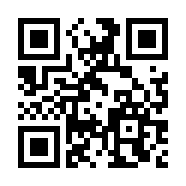 秋田県中央男女共同参画センターホームページ　　　http://akitawmc.com/◆　希望の箇所に○をご記入ください。1でⒶを付けた方のみご回答ください。　記入者名　　　　　　　　　　　　　　　　　　　※　4月30日 (金)までご返信ください。期日までご返信のあった団体の方のみ秋田県中央男女共同参画センターのホームページに掲載いたします。1．秋田県中央男女共同参画センターホームページに掲載を希望しますか。Ⓐ　掲載するⒷ　掲載しない2．事務所または連絡先お名前　　　　　　　　　　　（電話番号）お名前　　　　　　　　　　　（電話番号）お名前　　　　　　　　　　　（電話番号）お名前　　　　　　　　　　　（電話番号）お名前　　　　　　　　　　　（電話番号）お名前　　　　　　　　　　　（電話番号）お名前　　　　　　　　　　　（電話番号）お名前　　　　　　　　　　　（電話番号）お名前　　　　　　　　　　　（電話番号）お名前　　　　　　　　　　　（電話番号）お名前　　　　　　　　　　　（電話番号）3.団体名(正式名称)4.活動内容※30字以内でご記入ください4.活動内容※30字以内でご記入ください4.活動内容※30字以内でご記入ください5.活動内容分類※活動内容から1つを選んで〇をつけてください□　人権の尊重□　暴力の根絶□　健康づくり支援□　女性の参画拡大（産業・地域活動・方針決定過程）　□　人権の尊重□　暴力の根絶□　健康づくり支援□　女性の参画拡大（産業・地域活動・方針決定過程）　□　人権の尊重□　暴力の根絶□　健康づくり支援□　女性の参画拡大（産業・地域活動・方針決定過程）　□　人権の尊重□　暴力の根絶□　健康づくり支援□　女性の参画拡大（産業・地域活動・方針決定過程）　□　人権の尊重□　暴力の根絶□　健康づくり支援□　女性の参画拡大（産業・地域活動・方針決定過程）　□　女性活躍支援□　環境の整備□　ボランティア支援□　その他（　　　　　　　　　　　　）□　女性活躍支援□　環境の整備□　ボランティア支援□　その他（　　　　　　　　　　　　）□　女性活躍支援□　環境の整備□　ボランティア支援□　その他（　　　　　　　　　　　　）□　女性活躍支援□　環境の整備□　ボランティア支援□　その他（　　　　　　　　　　　　）□　女性活躍支援□　環境の整備□　ボランティア支援□　その他（　　　　　　　　　　　　）□　女性活躍支援□　環境の整備□　ボランティア支援□　その他（　　　　　　　　　　　　）6.メンバーを募集していますかⒶ　募集しているⒶ　募集しているⒶ　募集しているⒶ　募集しているⒶ　募集しているⒷ　募集していないⒷ　募集していないⒷ　募集していないⒷ　募集していないⒷ　募集していないⒷ　募集していない7連絡先　　1つを選択して○を付けてください。※「非公開」にしなけらばならない活動をしている団体以外は「公開」にしてください。□　非公開にする□　ホームページには、非公開だが秋田県中央男女共同参画センターに問合せがあった場合は連絡先を伝えてよい。□　公開する公開できる連絡先：　　　　　　　　　　　　　　　　□　非公開にする□　ホームページには、非公開だが秋田県中央男女共同参画センターに問合せがあった場合は連絡先を伝えてよい。□　公開する公開できる連絡先：　　　　　　　　　　　　　　　　□　非公開にする□　ホームページには、非公開だが秋田県中央男女共同参画センターに問合せがあった場合は連絡先を伝えてよい。□　公開する公開できる連絡先：　　　　　　　　　　　　　　　　□　非公開にする□　ホームページには、非公開だが秋田県中央男女共同参画センターに問合せがあった場合は連絡先を伝えてよい。□　公開する公開できる連絡先：　　　　　　　　　　　　　　　　□　非公開にする□　ホームページには、非公開だが秋田県中央男女共同参画センターに問合せがあった場合は連絡先を伝えてよい。□　公開する公開できる連絡先：　　　　　　　　　　　　　　　　□　非公開にする□　ホームページには、非公開だが秋田県中央男女共同参画センターに問合せがあった場合は連絡先を伝えてよい。□　公開する公開できる連絡先：　　　　　　　　　　　　　　　　□　非公開にする□　ホームページには、非公開だが秋田県中央男女共同参画センターに問合せがあった場合は連絡先を伝えてよい。□　公開する公開できる連絡先：　　　　　　　　　　　　　　　　□　非公開にする□　ホームページには、非公開だが秋田県中央男女共同参画センターに問合せがあった場合は連絡先を伝えてよい。□　公開する公開できる連絡先：　　　　　　　　　　　　　　　　□　非公開にする□　ホームページには、非公開だが秋田県中央男女共同参画センターに問合せがあった場合は連絡先を伝えてよい。□　公開する公開できる連絡先：　　　　　　　　　　　　　　　　□　非公開にする□　ホームページには、非公開だが秋田県中央男女共同参画センターに問合せがあった場合は連絡先を伝えてよい。□　公開する公開できる連絡先：　　　　　　　　　　　　　　　　□　非公開にする□　ホームページには、非公開だが秋田県中央男女共同参画センターに問合せがあった場合は連絡先を伝えてよい。□　公開する公開できる連絡先：　　　　　　　　　　　　　　　　8「団体Webサイト」http://http://http://http://http://http://http://http://http://http://http://